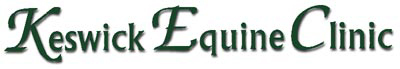 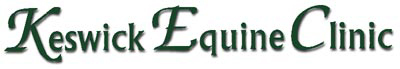 201 Taylor Street Gordonsville, VA 22942   Phone: (540) 832-3030 Fax: (540) 832-2508                              E-mail: Office@KeswickEquineClinic.com     www.keswickequineclinic.comPurchase Exam Buyer Information FormToday’s Date 				Date exam requested 					Doctor requested										Location where exam will be performed 							Buyer 							Phone					Address											Seller 							Phone					Horse name											Age				Breed				     Sex				Intended use of horse				                                                  		Has buyer ridden horse?	                                                                                    	Additional procedures desiredRadiographs											Endoscopy											Drug testing						Fecal					CBC							Chemistry				EPM Titer						Lyme Titer												Please ensure that someone will be available to ride/drive/handle the horse during the exam.